序号名称风格尺寸数量1户外雕塑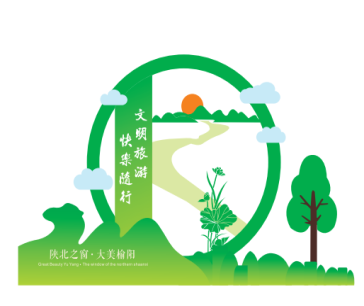 2800mm*1800mm*300mm412旅游道路标识导视牌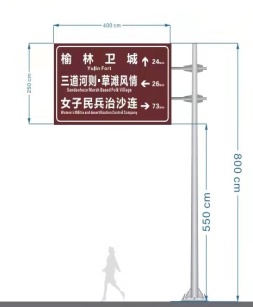 8000mm*4000mm*2500mm182户外宣传牌A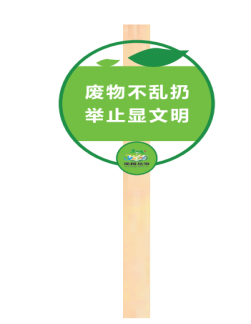 1200mm*510mm3103户外宣传牌B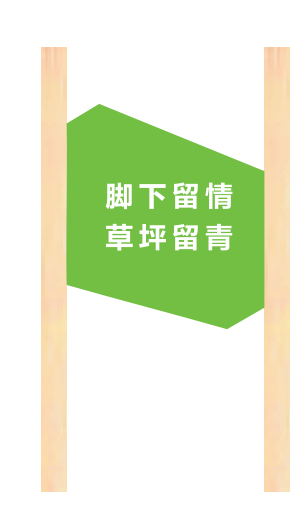 1100mm*600mm*60mm3094花草牌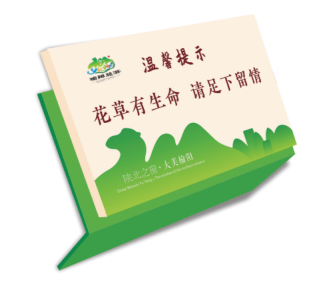 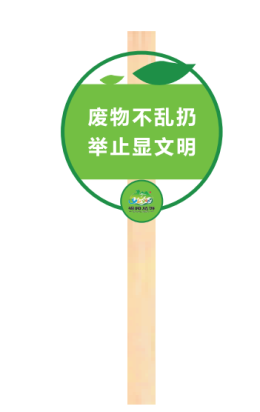 600mm*350mm*50mm3905户外宣传牌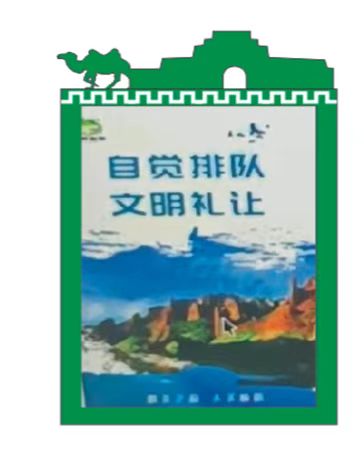 600mm*900mm5166餐桌牌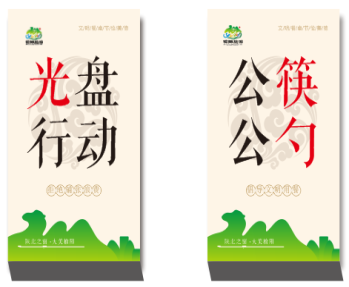 250mm*150mm804